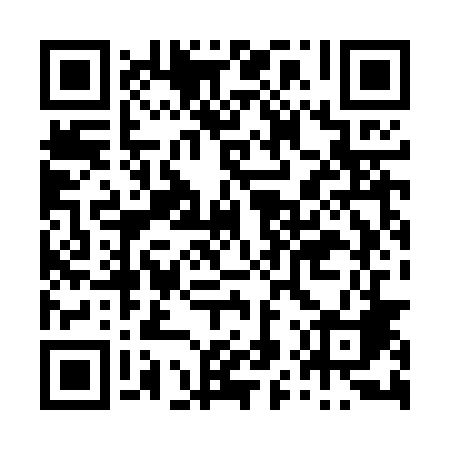 Ramadan times for Loniewo, PolandMon 11 Mar 2024 - Wed 10 Apr 2024High Latitude Method: Angle Based RulePrayer Calculation Method: Muslim World LeagueAsar Calculation Method: HanafiPrayer times provided by https://www.salahtimes.comDateDayFajrSuhurSunriseDhuhrAsrIftarMaghribIsha11Mon4:094:096:0311:503:415:385:387:2612Tue4:064:066:0111:503:435:405:407:2813Wed4:044:045:5811:503:445:425:427:3014Thu4:014:015:5611:493:465:435:437:3215Fri3:593:595:5411:493:475:455:457:3416Sat3:563:565:5111:493:495:475:477:3617Sun3:533:535:4911:483:505:495:497:3818Mon3:513:515:4711:483:525:515:517:4019Tue3:483:485:4411:483:535:525:527:4220Wed3:453:455:4211:483:545:545:547:4421Thu3:433:435:4011:473:565:565:567:4622Fri3:403:405:3711:473:575:585:587:4823Sat3:373:375:3511:473:595:595:597:5024Sun3:343:345:3311:464:006:016:017:5225Mon3:323:325:3011:464:016:036:037:5426Tue3:293:295:2811:464:036:056:057:5727Wed3:263:265:2511:454:046:066:067:5928Thu3:233:235:2311:454:056:086:088:0129Fri3:203:205:2111:454:076:106:108:0330Sat3:173:175:1811:454:086:126:128:0531Sun4:144:146:1612:445:097:147:149:081Mon4:114:116:1412:445:117:157:159:102Tue4:084:086:1112:445:127:177:179:123Wed4:054:056:0912:435:137:197:199:154Thu4:024:026:0712:435:147:217:219:175Fri3:593:596:0412:435:167:227:229:196Sat3:563:566:0212:435:177:247:249:227Sun3:533:536:0012:425:187:267:269:248Mon3:503:505:5712:425:197:287:289:279Tue3:473:475:5512:425:217:297:299:2910Wed3:443:445:5312:415:227:317:319:32